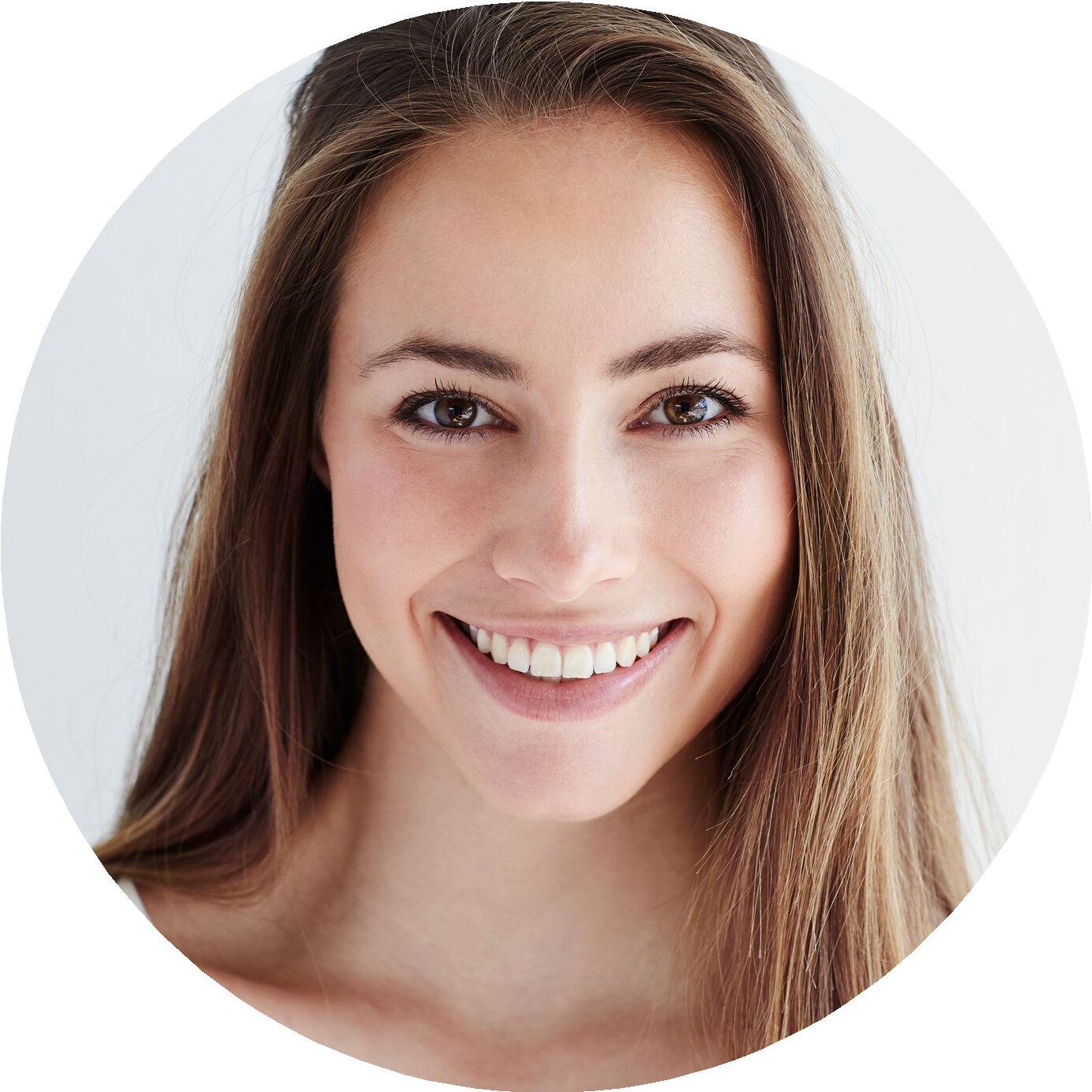 CV TEMPLATE TIPS AND TRICKS:HEADSHOTYour CV photo is what gets you noticed 100% of the time (for better or worse!) Wear a polo, hair pulled back for girls and tidy for guys, and don’t forget to SMILE! Make sure the photo is clear with proper lighting and bonus points for photos at a marina or on a boat. Absolutely NO selfies, sunglasses, hats, or dim lighting.PERSONAL INFO/CONTACTFull NameEmail AddressTelephone Number - include country codeSkype name (optional)Birth dateNationality - included because some yachts haverestrictions on which nationalities they are legallyallowed to hireLanguages SpokenPassports/ Visas - Don't include actual #, just listwhich passports or visas you haveVisible Tattoos / SmokerOBJECTIVE/ ABOUT MEState the positions you’re looking for – stewardess, deckhand, chef, etc. Include a REALLY good reason why you would be a great addition to the team like special skills, unique background, or relevant experience - be specific! It should be 1-2 sentences max! Try something like "Looking for a stewardess position to leverage my 5-year backgroundin the hospitality industry at a luxury hotel" or "Looking for a deckhand position on board a motor yacht. My experience as a PADI dive instructor, firefighter, and EMT could be anasset to your crew."Skills & CertificatesAt minimum you should have your STCW and ENG1. List all relevant maritime certificates. Examples: Security training, silver service, food safety, ship's cook, yachtmaster, powerboat 2, CPR, PADI/diving, sailing certifications, other boating licenses, etc. List your skills that are relevant to your position. For example, a stewardess could list barista, bartending, wine service, massage therapist, etc. Deckhands could list tender driving, line handling, carpentry, electrician, etc. For full list of helpful skills, click here.EXPERIENCEYacht experience is the most important when looking for a job on a yacht. If you're just starting out, get daywork to increase your yachting experience. List the most recent at the top, and include yacht name, yacht brand and size in ft or meters, dates of employment,and duties onboard.Land- Based Experience (optional - keep to minimum) List land-based work experience ONLY if it highlights any relevant skills that apply to the yacht position.REFERENCESInclude the captain’s name, yacht name, email and phone number. If you’re new to the industry, include reference contact details from daywork. If you only have land-based work, make sure the references are for jobs directly related to the position you're goingfor. If you want to go for a chef job, having a reference from a sales job does not help. GOOD LUCK!Love The Get Onboard Teamx